* Don’t underestimate “moderate” consequences. They could be very important — give them serious consideration.The scores (1 – 7) indicate how important it is to do something about each riskFactors to consider when determining: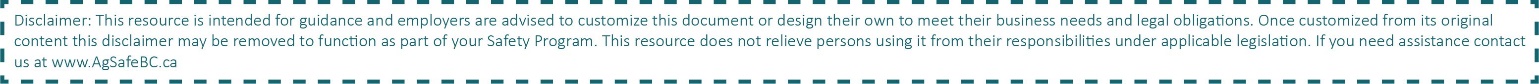 ConsequencesConsequencesConsequencesConsequencesExtremeDeath or permanent disabilityMajorSerious bodily injuryModerateMedical treatment and time away from work may be required*MinorFirst aid, no lost timeLikelihoodExtremeDeath or permanent disabilityMajorSerious bodily injuryModerateMedical treatment and time away from work may be required*MinorFirst aid, no lost timeVery likelyCould happen frequently1234LikelyCould happen occasionally2345UnlikelyCould happen, but rare3456Very unlikelyCould happen, but likely never will45671, 2, 3HIGHDo something about these immediately4,5MODERATEDo something about these risks as soon as possible6,7LOWThese risks may not need immediate attentionLikelihoodConsequencesNumber of times a situation occursPotential for chain reactionNumber of people exposed and durationSubstance concentrationSkills/experience of persons exposedMaterial volumePosition of the hazard relative to people and other hazardsSpeed of projectiles or moving partsSpecial characteristics of workers that may affect the likelihood of an incidentHeight of worker or lanyardQuantities of materials or point of exposureWorker position relative to the hazardEnvironmental conditionsWeight of worker or hazardCondition of the equipmentForces and energy levelEffectiveness of existing control measuresRisk Assessment:Transportation of Workers and Driving in Cranberry Field RoadsTransportation of Workers and Driving in Cranberry Field RoadsTransportation of Workers and Driving in Cranberry Field RoadsTransportation of Workers and Driving in Cranberry Field RoadsCompany Name:Workplace Location(s):Workplace Location(s):Prepared by:Date:Workplace Risk Level:TASK & LOCATIONHAZARDSPERSONS AT RISKLEVEL OF RISKCONTROLSWorker Transportation(Cars, trucks, UTVs and RTVs)Roll-over in the ditches or reservoirs WorkersMediumRead owner’s manual prior to useAll vehicles must be equipped with ROPSConstantly inspect the stability of roads and ditches Education, training and Toolbox Talk for driving in narrow roadsPerform pre-shift inspectionFollow site maintenance programAvoid backing up as much as possible. If doing so, all passengers must get off the vehicle to improve visibility.Limit the number of passengers in cars, trucks and RTVsAll workers must be properly seated while being transported.Comply with BC Driving and all other applicable rules and regulations.Review emergency preparedness and response procedures.Driving in cranberry field roadsRoll-over in ditches or reservoirsWorkersMediumAll vehicles must be equipped with ROPS including tractorsDriving Safety Awareness (Driving in narrow roads and around ditches with or without water) Identify areas of concerns.Constantly inspect the stability of roads and ditches in regular workplace inspectionsEquip vehicles with window-breakersDevelop Emergency procedures if necessary. Driving in cranberry field roadsRoll-over in ditches or reservoirsSupervisorsMediumAll vehicles must be equipped with ROPS including tractorsDriving Safety Awareness (Driving in narrow roads and around ditches with or without water) Identify areas of concerns.Constantly inspect the stability of roads and ditches in regular workplace inspectionsEquip vehicles with window-breakersDevelop Emergency procedures if necessary. Driving in cranberry field roadsRoll-over in ditches or reservoirsVisitorsMediumAll vehicles must be equipped with ROPS including tractorsDriving Safety Awareness (Driving in narrow roads and around ditches with or without water) Identify areas of concerns.Constantly inspect the stability of roads and ditches in regular workplace inspectionsEquip vehicles with window-breakersDevelop Emergency procedures if necessary. Additional Notes:Additional Notes:Additional Notes:Additional Notes:Additional Notes: